Warszawa 31.12.2014 P O W O Ł A N I E                                                         Zgrupowanie szkolenie  w łyżwiarstwie szybkim na torze długimImpreza: 	Konsultacja  szkoleniowa dochodzeniowa Miejsce: 	Zakopane  Termin: 		02-05.01.2015 Trenerzy: Krzysztof Niedźwiedzki Uczestnicy:1.Katarzyna Bachleda-Curuś    2. Katarzyna Woźniak 3. Urszula Włodarczyk 4.Angelika Fudalej 5. Magdalena Czyszczoń 6. Konrad Niedźwiedzki Organizacja podróży: Zwrot kosztów podróży II kl PKP na podstawie ważnego biletuDo zabrania: sprzęt sportowy po uzgodnieniu z trenerami Kadry .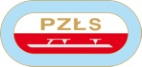 Ewa Białkowska Szef Wyszkolenia Polski Związek Łyżwiarstwa Szybkiego/ Polish Speed Skating Association 00-621 Warszawa T. Boya-Żeleńskiego 4a/59 +48 22 825 24 82